25/08/2023BionexoRESULTADO – TOMADA DE PREÇON° 202388TP48065HEMUO Instituto de Gestão e Humanização – IGH, entidade de direito privado e sem fins lucrativos, classificado como OrganizaçãoSocial, vem tornar público o resultado da Tomada de Preços, com a finalidade de adquirir bens, insumos e serviços para o HEMU- Hospital Estadual da Mulher, com endereço à Rua R-7, S/N, Setor Oeste, Goiânia, CEP: 74.125-090.Bionexo do Brasil LtdaRelatório emitido em 25/08/2023 14:59CompradorIGH - HEMU - Hospital Estadual da Mulher (11.858.570/0002-14)AV. PERIMETRAL, ESQUINA C/ RUA R7, SN - SETOR COIMBRA - GOIÂNIA, GO CEP: 74.530-020Relatório Geral do PDCPedido de Cotação : 303660494COTAÇÃO Nº 48065 - MANUTENÇÃO PREDIAL - HEMU AGO/2023Tipo de Cotação: Cotação NormalContato:Lucas Augusto 6239562909Inserção daCotação:08/08/2023 08:03:33Vencimento: 22/08/2023 17:30:00Forma dePagamento:30 ddl - Depósito Bancário*PAGAMENTO: Somente a prazo e por meio de depósito em conta PJ do fornecedor. *FRETE: Só serão aceitas propostas com frete CIF epara entrega no endereço: RUA R7 C/ AV PERIMETRAL, SETOR COIMBRA, Goiânia/GO CEP: 74.530-020, dia e horário especificado.Observações: *CERTIDÕES: As Certidões Municipal, Estadual de Goiás, Federal, FGTS e Trabalhista devem estar regulares desde a data da emissão daproposta até a data do pagamento. *REGULAMENTO: O processo de compras obedecerá ao Regulamento de Compras do IGH,prevalecendo este em relação a estes termos em caso de divergência.*ENTREGA DOS PRODUTOS: O fornecedor deverá possuir estoque, para entrega IMEDIATA no fechamento das cotações, será enviadoum espelho do pedido para tal validação. A validade deve ser de, no mínimo, 12 meses. Pedidos faturados em desacordo com oautorizado ou faltando as certidões solicitadas poderão implicar em devolução da mercadoria sem ônus para o IGH. *ESPECIFICAÇÕES:descrever no campo OBSERVAÇÕES DO ITEM, a MARCA e o número do Registro da ANVISA, Certificado de Aprovação (CA), bem comoinformar a quantidade por embalagem. *FRETE: Só serão aceitas propostas com frete CIF e para entrega no endereço: RUA R7 C/ AVPERIMETRAL, SETOR COIMBRA, Goiânia/GO CEP: 74.530-020, dia e horário especificado. *PAGAMENTO: Prazo (30 dias ) e por meio dedepósito em conta PJ do fornecedor. *CERTIDÕES: As Certidões Municipal, Estadual de Goiás, Federal, FGTS e Trabalhista devem serentregues junto à Nota de Fiscal, abrangendo a data de emissão desta. *ANÁLISE FINANCEIRA: Deverá ser feita antes de responder acotação para que a condição de pagamento informada esteja de acordo com o que foi liberado pelo Departamento Financeiro doFornecedor. * FATURAMENTO: Após confirmação dos pedidos na plataforma bionexo, o Fornecedor estará autorizado a faturar e efetivarentrega no prazo acordado, conforme OBSERVAÇÕES DO PEDIDO inseridas na confirmação.Termos eCondições:Cotação:PúblicaFornecedor:Todos os FornecedoresStatus do Item: Todos os StatusFaturamentoMínimoValidade daPropostaCondições dePagamentoFornecedorPrazo de EntregaFrete Observações1F A PEREIRA EIRELICNPJ: 28.031.567/0001-44R$ 150,00005 dias apósconfirmação25/08/202330 ddlCIFhttps://bionexo.bionexo.com/jsp/RelatPDC/relat_geral_pdc.jsp1/3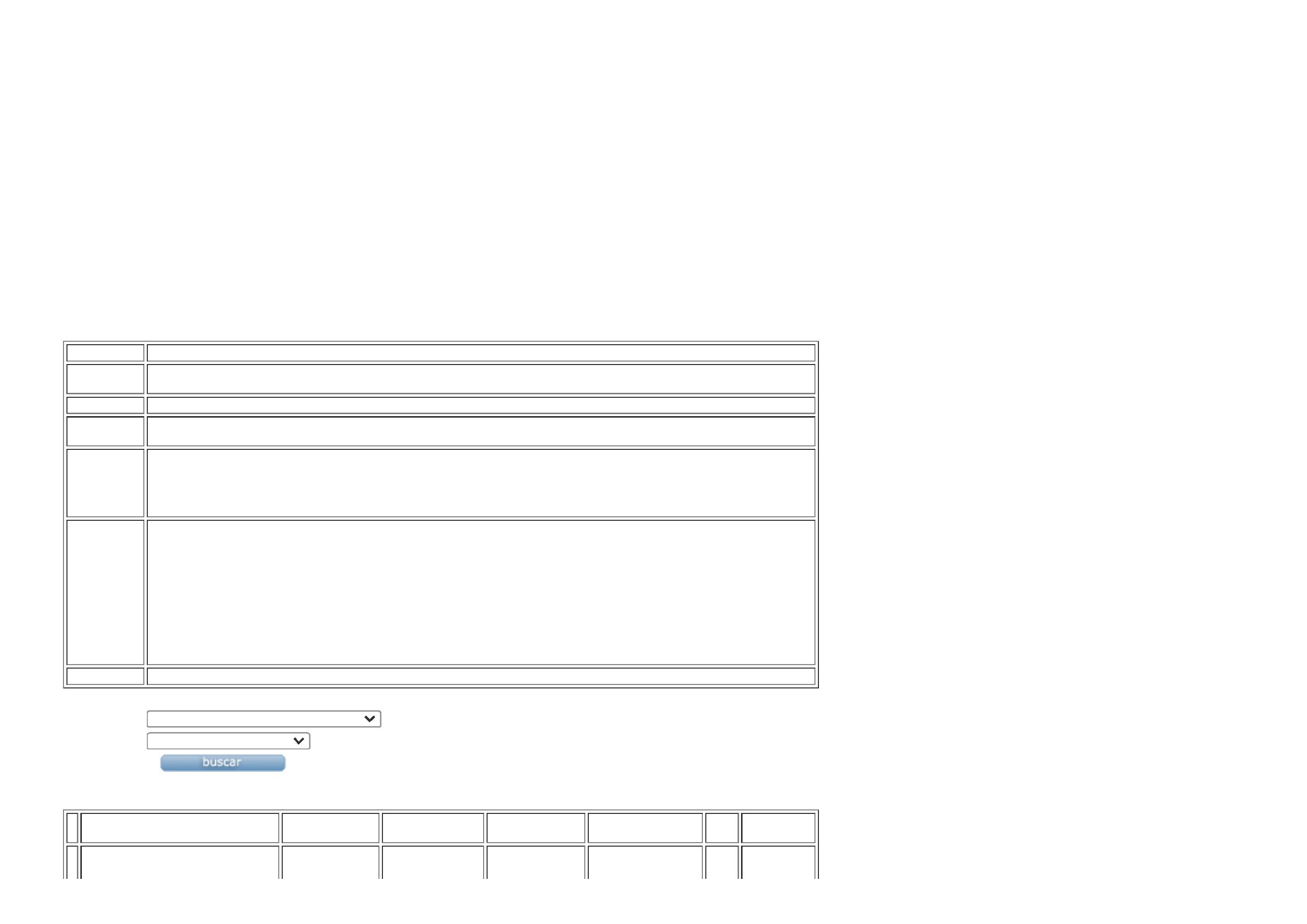 25/08/2023BionexoAPARECIDA DE GOIÂNIA - GOMega DistribuiÃ§Ã£o eRepresentaÃ§Ã£o(62) 32952540vendas.mega04@gmail.comMais informaçõesMarlene Custodia De AraujoLagaresCNPJ: 37.031.246/0001-30GOIÂNIA - GOEvando Lagares(62) 3942-5787americacomercialservicos@gmail.com5 dias apósconfirmação2R$ 500,000017/08/202309/09/202328 ddlCIFCIFMais informaçõesRoberto Merino Rodrigues DosSantos - MeCNPJ: 11.035.397/0001-73CAMPINAS - SPROBERTO MERINO RODRIGUES DOS -ME10 dias após3R$ 1.250,000030 ddlconfirmação(19) 3231-3912casa.merino@uol.com.brMais informaçõesProdutoRespostasQuantidadeporEmbalagemTINTA ACRILICA FOSCA CORVERDE (00766F) P/ AREAEXTERNA 18LPreçoUnitárioFornecedorValor TotalFabricante Embalagem Comentário SituaçãoCódigo: 7118471184 -TINTAQuantidade: 4 LataACRILICAFOSCA CORVERDE(00766F) P/AREAMarcasPreferidas:-RobertoMerinoRodriguesDos Santos -MeJustificativaR$ 698,7500 R$ 2.795,00001a-;Fechado por email HIDROLUZEXTERNAR$1130,00 TOTAL R$4.520,00 -Roberto merino não respondeu emailde homologação.18L -SUVINIL -SUVINILInformações de Última CompraCLASSSICATINTA28/06/2023ACRILICAFOSCA CORVERDE(00766F) P/ AVULSAAREAEXTERNA18L -CORAL1Marlene Custodia DeAraujo LagaresFornecedor:MarleneCustodia DeAraujoTINTA ACRILICAFOSCA COR VERDE(00766F) P/ AREAEXTERNA 18L -CORALR$ 1.422,0000 R$ 5.688,00001-LagaresMarca:PreçoUnitário:TINTA1.422,0000ACRILICAFOSCO CORVERDEQuantidade: 8.0F A PEREIRAEIRELIARVORE DAFELICIDADER$ 1.598,0000 R$ 6.392,000041SUVINIL-18 LITROSSUVINIL -SUVINIL -SUVINILhttps://bionexo.bionexo.com/jsp/RelatPDC/relat_geral_pdc.jsp2/3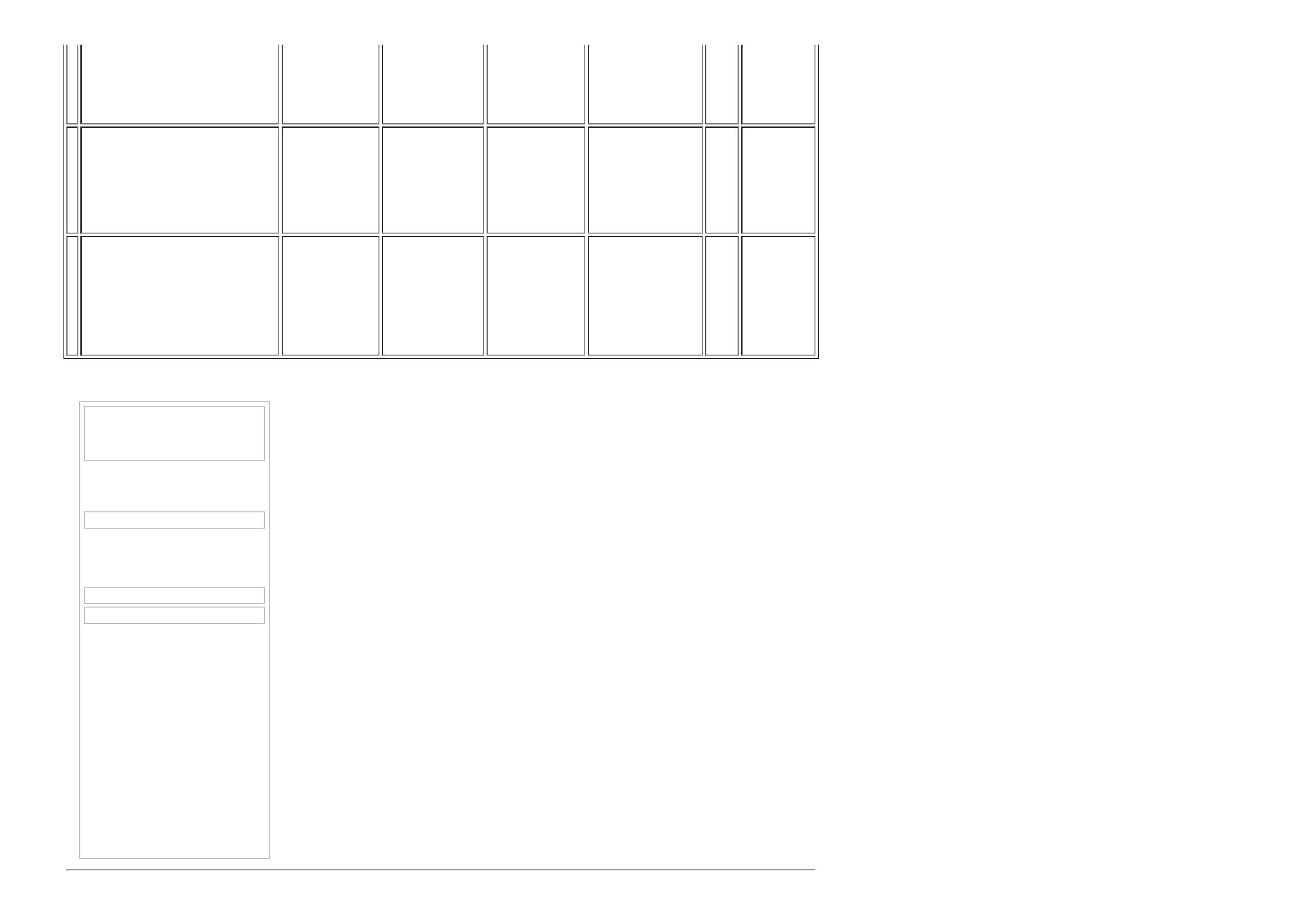 25/08/2023BionexoValor Total dos fornecedores no carrinho de compras: R$ 0,0000Valor Total dos fornecedores confirmados: R$ 0,0000Total de Itens da Cotação: 1Total de Itens Impressos: 1Atestamos que as informações constantes neste relatório foram registradas pelos referidos usuários do (os) Fornecedor (es) habilitado(s) na Plataforma da Bionexo. Considera-se usuário habilitado todo aquele que, indicado e autorizado pelo Fornecedor, através deidentificação exclusiva e senha, realize a inclusão das propostas de preços através da Plataforma.https://bionexo.bionexo.com/jsp/RelatPDC/relat_geral_pdc.jsp3/3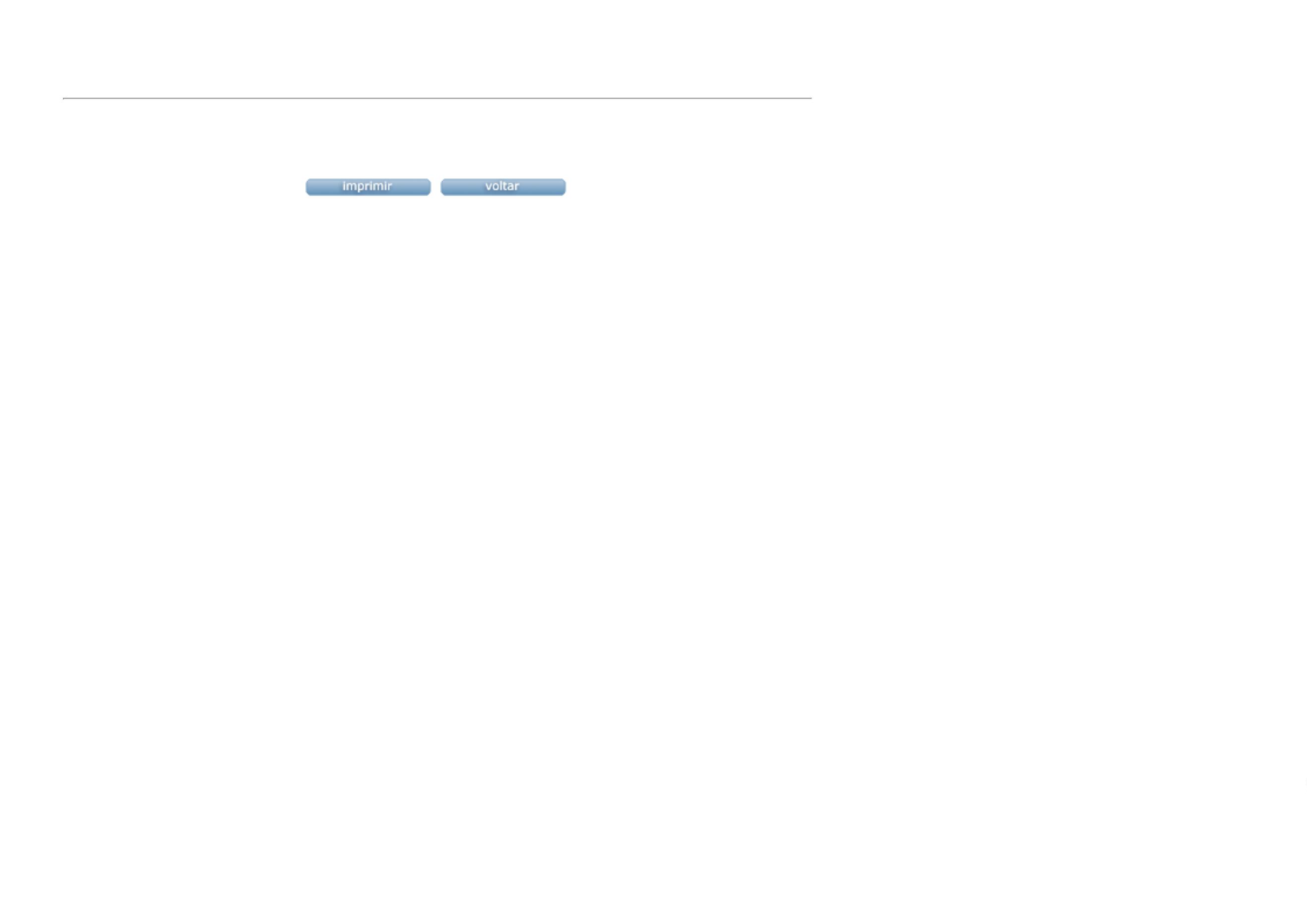 